T.C.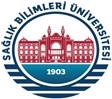 SAĞLIK BİLİMLERİ ÜNİVERSİTESİ Sağlık Bilimleri Enstitüsü MüdürlüğüneKayıt Sildirme DilekçesiÖĞRENCİNİN   /    /     SAĞLIK BİLİMLERİ ENSTİTÜSÜ MÜDÜRLÜĞÜNEİSTANBULAşağıda belirtmiş olduğum nedenden dolayı kendi isteğimle kaydımı dondurmak istiyorum.Gereğini saygılarımla arz ederim. 	(Öğrencinin Adı ve Soyadı / İmza)     Kayıt Silme Nedeni:        	  	Ekonomik sebeplerden              Askerlik                 	Ailevi sebeplerden       	  	Başka bir Üniversiteye kayıt yaptırmamdan 	Sağlık sebebinden        	  	Diğer sebepler* (Nedenini belirtiniz)*__________________________________________________________________Adı SoyadıT.C. Kimlik NoÖğrenci NoAna Bilim DalıProgramıAdresiE-postaTelefonu